ДЕПАРТАМЕНТ ОБРАЗОВАНИЯ И НАУКИ КЕМЕРОВСКОЙ ОБЛАСТИгосударственное  профессиональное  образовательное  учреждение«Новокузнецкий строительный техникум»(ГПОУ  НСТ)Методические рекомендации по выполнениюсамостоятельной работыМДК 01.01 Участие в проектировании зданий и сооруженийРазработчики:Назарова Надежда Александровна,  преподаватель Легачева Вера Андреевна,  преподаватель РоссияНовокузнецк,  2017АннотацияМетодические рекомендации предназначены для  студентов специальности  08.02.01   Строительство и эксплуатация зданий и сооружений  для организации самостоятельной работы при выполнении курсового проекта  по дисциплине Архитектура зданий. В соответствии с рабочей программой профессионального модуля  на выполнении курсового проекта по дисциплине Архитектура зданий выделено 30 часов аудиторной работы и 30 часов внеаудиторной самостоятельной работы.Методические рекомендации для самостоятельной работы студентов содержат информацию о том, сколько и какие темы выносятся на самостоятельное изучение, вопросы  для самопроверки, критерии оценки выполненной работы, основную и дополнительную литературу.Целью методических рекомендаций является организация и управление самостоятельной работой студентов в процессе выполнения курсового проекта.Задачами самостоятельной работы  являются: 1. Систематизация и закрепление полученных теоретических знаний и практических умений обучающихся; 2. Углубление и расширение теоретических знаний; 3. Формирование умений по использовании справочной документации и специальной учебной литературы; 4. Развитие познавательных способностей и активности обучающихся: творческой инициативы, самостоятельности, ответственности и организованности; 5. Формирование самостоятельности мышления, способностей к саморазвитию, самосовершенствованию и самореализации; 6. Развитие исследовательских умений; 7. Использование материала, собранного и полученного в ходе самостоятельных занятий на практических занятиях, для эффективной подготовки к экзамену по междисциплинарному курсу и профессиональному модулю. Содержание1 Общие сведения	42 Критерии оценки внеаудиторной самостоятельной работы	53 Самостоятельная работа	53.1Расчет технико-экономических показателей генерального плана	6	3.2 Подбор конструкций подземной части здания	73.3Составление ведомости заполнения оконных и дверных проемов	103.4 Составление экспликации полов	113.5 Составление спецификации металлических, сборных и монолитных железобетонных конструкций	113.6 Составление ведомости отделки помещений	133.7 Заполнение основных надписей на чертежах	14Список литературы	151 Общие сведенияКурсовой проект - это результат самостоятельной деятельности студента. На занятиях студент самостоятельно ведет расчеты, выполняет подбор конструкций   по каталогам, разрабатывает чертежи, то есть занимается аудиторной самостоятельной работой.  Преподаватель выступает в роли консультанта. Дома работа над курсовым проектом продолжается в том же объеме и это уже внеаудиторная работа.В таблице 1 предложены названия тем самостоятельной работы и  количество часов на их выполнение.   Разрешается пользоваться учебной литературой, указанной в списке рекомендуемой литературы или другими источниками. К каждой теме предложен план, вопросы самопроверки, которые помогут  сориентироваться в изучаемой теме. Выполненная работа, позволит приобрести не только знания, но и умения, навыки, а также выработать свою методику подготовки, что очень важно в дальнейшем процессе обучения.Таблица 1 - Виды самостоятельной работыПримечание: Самостоятельная работа выполняется по индивидуальным заданиям на курсовое проектирование.2 Критерии оценки внеаудиторной самостоятельной работыСамостоятельная работа, выполненная по каждой теме, оценивается на основании представленных критериев оценки. На основании  полученных оценок выставляется  итоговая оценка в ведомость самостоятельной работы.Таблица 2- Критерии оценкиПримечание:  В случае  оценивания самостоятельной работы на  «2», студент обязан исправить полученную оценку. 3 Самостоятельная работа3.1Расчет технико-экономических показателей генерального планаЗадание:1.Выполнить расчет технико-экономических показателей  в пояснительной записке2.Заполнить таблицу на листе 1 графической частиМетодические рекомендации:Площадь застройки здания Аз (м2) определяется как площадь горизонтального сечения по внешнему обводу здания на уровне цоколя, включая выступающие части (веранды, портики, галереи, переходы и т.д.). Площадь под зданием, расположенным на столбах, и проезды под зданием также включаются в площадь застройки.            Площадь застройки определяется по формуле:                                                           Аз=L·F                                                           (1)    где   L –длина по внешнему обводу  здания, м            F  -ширина по внешнему обводу здания, мСтроительный объем здания Vстр (м3)  определяется умножением площади  застройки здания  на высоту  здания. Строительный объем световых фонарей или куполов, выступающих над плоскостью кровли, включают в общий объем здания. Объем портиков, проездов, летних помещений, размещенных вне габаритов здания, в общий объем здания не включают. Общий строительный объем определяется как сумма строительных объемов подземной и надземной частей, которые определяются отдельно.                                                             V= Аз·Н                                                        (2)где Аз - площадь застройки, м2      Н-высота.Рабочая площадь Араб (м2) определяется как сумма площадей помещений, предназначенных для выпуска продукции. В рабочую площадь включаются площади для размещения промежуточных складов для полуфабрикатов. Рабочую площадь, связанную с основным технологическим процессом, учитывают не только на основных этажах здания, но и на антресолях, площадках, этажерках и в других помещениях, используемых для размещения оборудования, связанного с технологическим процессом.Общая (полезная) площадь Ао (м2) определяется как сумма площадей всех этажей в пределах внутренних поверхностей наружных стен, включая площади лестничных клеток, шахт, внутренних стен, опор, перегородок. В общую площадь производственного здания включают также площади антресолей, этажерок, обслуживающих площадок и эстакад.Планировочный коэффициент К1 – отношение рабочей площади к общей площади:                                                   К1= Араб. / Ао.                                                              (3) Объемный коэффициент К2 – отношение объема здания к общей площади:                                                 К2= Vстр / Ао.                                                                 (4)Таблица 2 - Технико-экономические показателиВопросы самопроверки:1 Сформулировать понятие -строительный объем здания.2 Сформулировать понятие-площадь застройки.3 Сформулировать понятие- рабочая площадь.4 Учитывают ли объем светоаэрационных фонарей при определении строительного объема здания?5 Учитывают ли площадь складских помещений при определении рабочей площади?3.2 Подбор конструкций подземной части зданияЗадание:1 Подобрать размеры фундаментов.2 Подобрать размеры фундаментных балок.Методические рекомендацииКонструкциями подземной части  промышленного здания являются столбчатые   монолитные фундаменты и фундаментные балки.Определение высоты фундаментаВ  [2, с. 63]  прописаны нормы расчета разных типов фундаментов. Также разработано приложение к документу в виде карты России, в которой указана нормативная глубина промерзания грунта для каждой территориальной зоны.В соответствии с  [1,п.2.25]   глубина заложения фундамента зависит:•от назначения и особенностей конструкции здания, от величины нагрузки на основание, а также глубины укладки коммуникаций;•от рельефа местности;•от инженерно-геологической обстановки;•от гидрологической ситуации;•от глубины сезонного промерзания.Принимаем глубину промерзания грунта   для г. Новокузнецка  2 м 10 смВысоту плитной части  для свайного монолитного ростверка 600 ммВысоту фундамента  2 м 10 смОпределение размеров поперечного сечения фундамента          Размеры поперечного сечения фундамента зависят от размеров поперечного сечения колонны   ак  (рисунок 1).Минимальная ширина  подколонника определяется по формуле                    а подк  = ак  + 2 (75+175)                                                  (5)а подк  принимаем кратно 3 ( 900, 1200, 1500 мм)уступ плитной части принимается равным 450; 600 мм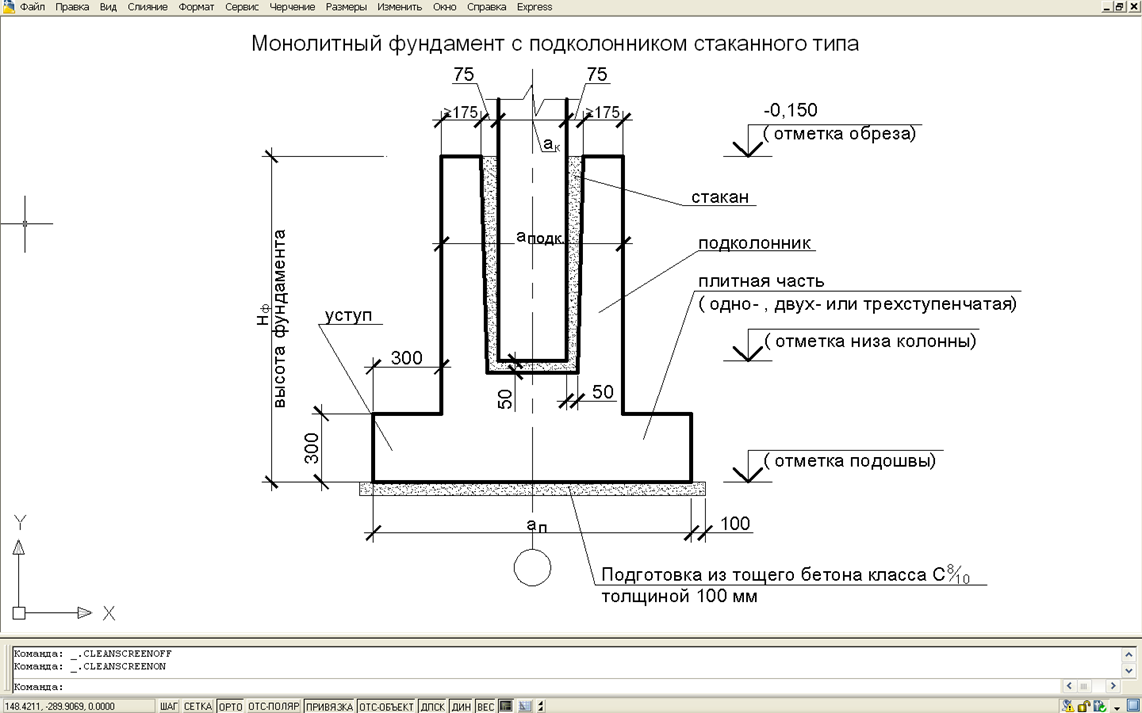 Рисунок 1- Фундамент столбчатыйВыбор фундаментных балок          Размеры поперечного сечения  фундаментной балки зависят от толщины стенового ограждения. Длина фундаментной балки зависит от размеров подколонника и привязки фундамента.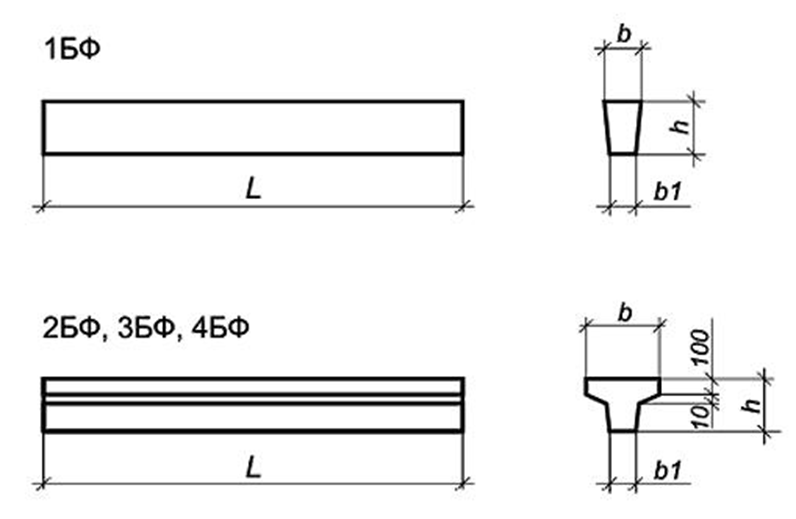 Рисунок 2- Фундаментная балка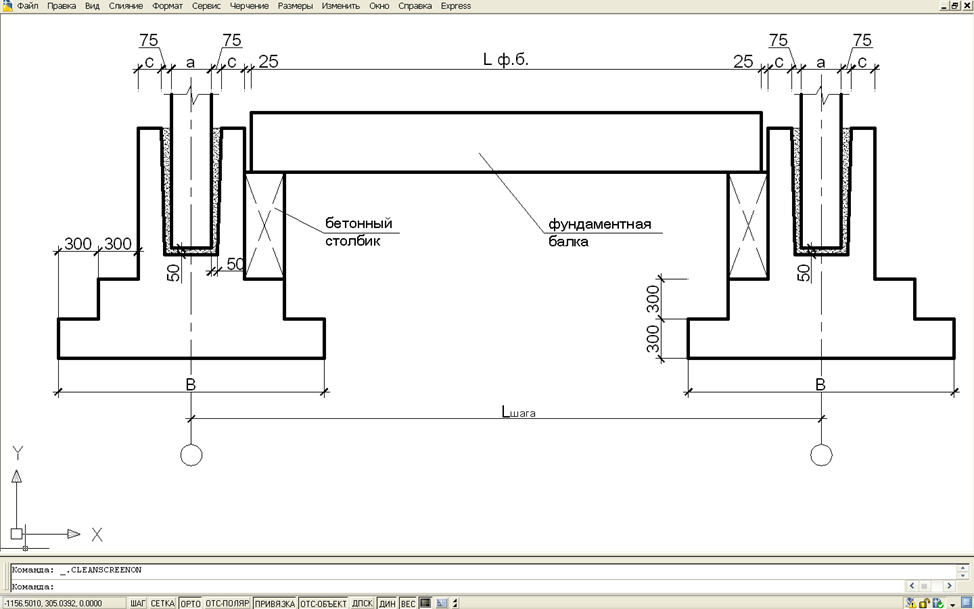 Рисунок  3-  Определение длины фундаментной балкиВопросы самопроверки:1 От каких параметров зависит глубина заложения фундамента?2 Укажите отметку обреза фундамента для промышленных зданий.3 Обоснуйте выбор размеров фундамента.4 Назначение фундаментных балок.5 Обоснуйте выбор размеров фундаментных балок.3.3 Составление ведомости заполнения оконных и дверных проемовЗадание:1  Подобрать оконные блоки в соответствии с заданием.2  Заполнить спецификацию заполнения проемов в соответствии [1, с. 13].Методические рекомендации:1 В соответствии с [3, с. 257]    выбираем  марки  окон, дверных блоков и ворот.Одинаковые типоразмеры окон обозначаются одной позицией.2  В колонке « обозначение» указывают  серию, ГОСТ или технические условия в соответствии с которыми выбрана марка элемента.3  В колонках «количество по фасадам»  указывают наименования крайних разбивочных осей по всем сторонам здания. Таблица 3 - Спецификации элементов заполнения проемовВопросы самопроверки:1  Поясните обозначение марки оконного блока  ОГД 18.12-22  Поясните обозначение марки дверного  блока  ДВГ 21-153  Могут ли считаться эвакуационными выходами подъемно-опускные ворота?3.4Составление экспликации половЗадание:1 Выбрать тип пола в соответствии с требованиями технологического процесса в здании.2 Обозначить на плане здания типы полов.3 Заполнить экспликацию полов.Таблица 4-Экспликация половВопросы самопроверки:1 Требования, предъявляемые к полам в промышленных зданиях.2 Какие полы рекомендуется устаивать в цехах с повышенной влажностью?3 Какую роль играет стяжка в составе пола?3.5 Составление спецификации металлических, сборных и монолитных железобетонных конструкцийЗадание:Заполнить таблицу 5 в соответствии с листами графической части курсового проекта.Таблица 5- Спецификация металлических, сборных и монолитных железобетонных конструкцийМетодические рекомендации:При разработке курсового проекта на аудиторных занятиях выполняется выбор конструктивных элементов по каталогам. В пояснительной записке дается подробная информация по каждому элементу ( рисунки, масса и т.п.) На основании данных пояснительной записки  необходимо заполнить таблицу 5 настоящих рекомендаций.    При разработке чертежей, на схемах расположения конструктивных элементов следует указать позицию каждого элемента. Номер позиции на схеме должен обязательно соответствовать номеру позиции в таблице 5.Вопросы для самопроверки:1 Обоснуйте обозначение фундаментов в спецификации.2 Обоснуйте выбор типоразмеров  подкрановых балок в спецификацииСоставление ведомости отделки помещений.3 Покажите на схеме расположения  фундаментов  элементы позиции 3.3.6 Составление ведомости отделки помещенийЗадание:Заполнить ведомость отделки помещений в соответствии с выбранным типом отделки.Таблица 6- Ведомость отделки помещений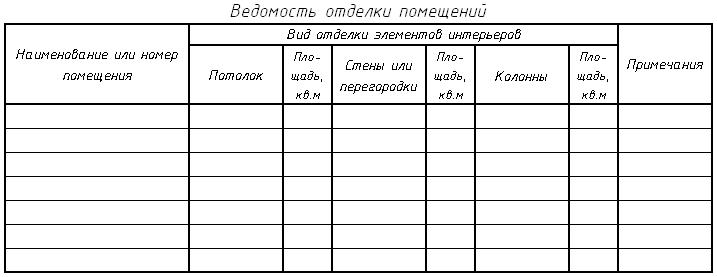 Методические рекомендации:Вид отделки помещений зависит от технологического процесса в промышленном здании. Площадь  поверхности, подлежащей тому или иному виду отделки, определяется  в зависимости от формы. Возможно применение конструкций  с поверхностью заводской отделки (сэндвич-панели, профилированный  лист).Вопросы самопроверки:1 Обоснуйте выбор отделки помещений.2 Как производится вычисление площади поверхности сложной формы?3 Какие виды отделки позволяют повысить огнеупорности строительных конструкций.3.7 Заполнение основных надписей на чертежахЗадание:1 Вычертить в соответствии с размерами основную надпись ( рисунок).2 Заполнить в соответствии с заданиемМетодические рекомендации:Основные надписи вычерчивают в соответствии с размерами сплошной толстой линией.Рекомендуемый шрифт  № 5, №71 Шифр документаКП.08.02.01.13-3.16.АС ( КП- курсовой проект, 08.02.01- шифр специальности,13-3 группа, 16-год выполнения, АС-архитектурно-строительный чертеж).2  город проектирования3 Тема курсового проекта в соответствии с заданием4  Изображения, представленные на листе6  Стадия У (учебная)7  Номер листа8  Количество листов9  Наименование учебного учреждения ГПОУ НСТ10 Разработал, проверил11 Фамилия и инициалы12 Подпись13 Дата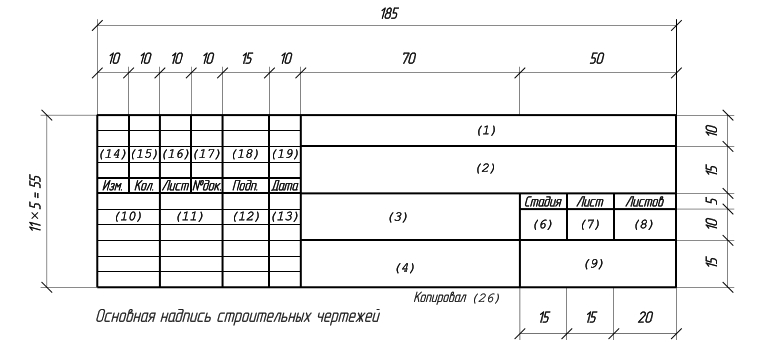 Рисунок 4- Основная надписьСПИСОК  ЛИТЕРАТУРЫГОСТ 21.501–2011.   Система проектной документации для строительства. Правила выполнения рабочей документации архитектурных и конструктивных решений. Введ. 13.01.2011. – М.: Стандартинформ, 2013. – 45 с. - ( Межгосударственный стандарт).СП 22.13330.2011 Основания зданий и сооружений Актуализированная редакция СНиП 2.02.01-83* Введ. 20.05.2011. – М.: Стандартинформ, 2013. – 219 с. - ( Межгосударственный стандарт).Вильчик, Н.П. Архитектура зданий [Текст]  : учеб. пособие для сред. проф. образования / Н. П. Вильчик. – 2 – е изд. ,перер. и доп .- М.: ИНФРА-М ,2014.- 319 с.Строительство. Архитектура.  [Электронный ресурс]/ Режим доступа: www.window.edu.ru.Каталог образовательных интернет ресурсов.[Электронный ресурс]/ Режим доступа: www.edu.ru/modules.php№п/пВид самостоятельной работыКол-во часов1Расчет технико-экономических показателей генерального плана42Подбор конструкций подземной части здания183Составление ведомости заполнения оконных и дверных проемов24Составление экспликации полов25Составление спецификации сборных и монолитных железобетонных 26Составление ведомости отделки помещений47Заполнение основных надписей на чертежах2ОценкаКритерииОценка «5»• Студент свободно применяет знания на практике;• Не допускает ошибок в воспроизведении изученного материала;• Студент выделяет главные положения в изученном материале и не затрудняется в ответах на видоизмененные вопросы;• Студент усваивает весь объем программного материала;• Материал оформлен аккуратно в соответствии с требованиями.Оценка «4» :• Студент знает весь изученный материал;• Отвечает без особых затруднений на вопросы преподавателя;• Студент умеет применять полученные знания на практике;• В условных ответах не допускает серьезных ошибок, легко устраняет определенные неточности с помощью дополнительных вопросов преподавателя;• Материал оформлен недостаточно аккуратно и в соответствии с требованиями;Оценка «3» :• Студент обнаруживает освоение основного материала, но испытывает затруднения при его самостоятельном воспроизведении и требует дополнительных  вопросов преподавателя;• Предпочитает отвечать на вопросы воспроизводящего характера и испытывает затруднения при ответах на воспроизводящие вопросы;• Материал оформлен неаккуратно или не в соответствии с требованиями;Оценка «2» :• У студента имеются отдельные представления об изучаемом материале, но большая часть не усвоена;• Материал оформлен не в соответствии с требованиями.№Наименование показателяЕд.изм.Кол-во1Площадь застройки2Рабочая плошадь3Общая площадь4Строительный объем5Планировочный коэффициент6Объемный коэффициентПоз.ОбозначениеНаименованиеКол.по фасадамКол.по фасадамКол.по фасадамКол.по фасадамКол.по фасадамМасса ед., кгПримеч.*Поз.ОбозначениеНаименование1-1010-1Л-АА-ЛВсегоМасса ед., кгПримеч.*1.436.3-16Окна11.436.3-16ОГД 18.12-210919       -120021.436.3-16ОТД 18.18-21010-180031.436.3-16ОГД 18.18-2101391345- 180041.436.3-16ОГД 24.18-21591438- 240051.436.3-16ОГД 24.12-233 -2400Дверные блоки6ГОСТ 14624-84ДВГ21-15426 -20707ГОСТ 14624-84ДВГ24-1511 -23708ГОСТ 6629-88ДУ24-10213 -23709ГОСТ 24584-81ДАО24-10ВЛ88 -237010ТУ 36-1965-16Ворота 3,6´3,622 -3600Наименование или номер помещения по проектуТип пола по проектуСхема полаДанные элементов полаПлощадь пола, м2Склад1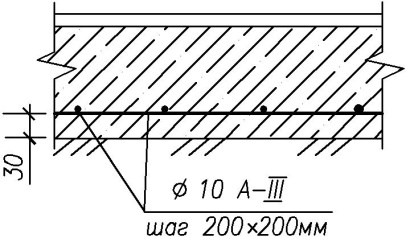 Покрытие - бетон кл. В15 – Подстилающий слой – бетон кл. В7.5, армированный сеткой из Ø10 АIII ГОСТ 5781-82* с ячейкой 200×200 мм – Основание - уплотнённый доменным шлаком мелкой фракции (20-) грунт341,5Поз.ОбозначениеНаименованиеКол-воМасса ед.Примечание123456                                                                    Сваи                                                                    Сваи                                                                    Сваи                                                                    Сваи                                                                    Сваи                                                                    Сваи1ГОСТ 19804.1-79*С10-301602,50Шт.                                                               Фундаменты                                                               Фундаменты                                                               Фундаменты                                                               Фундаменты                                                               Фундаменты                                                               Фундаменты2КП 08.02.01.13-3.15РСм127-Шт.3КП 08.02.01.13-3.15РСм24-Шт.4КП 08.02.01.13-3.15РСм32-Шт.5КП 08.02.01.13-3.15РСм412-Шт.                                                             Фундаментные балки                                                             Фундаментные балки                                                             Фундаментные балки                                                             Фундаментные балки                                                             Фундаментные балки                                                             Фундаментные балки6Серия 1.415-1ФБ6-3441,9Шт.7Серия 1.415-1ББ6-37241,8Шт.                                                                    Колонны                                                                    Колонны                                                                    Колонны                                                                    Колонны                                                                    Колонны                                                                    Колонны8КП 08.02.01.13-3.15К1224500Шт.9КП 08.02.01.13-3.15К2115000Шт.                                                                   Фахверк                                                                   Фахверк                                                                   Фахверк                                                                   Фахверк                                                                   Фахверк                                                                   Фахверк10КП 08.02.01.13-3.15КФ1121200Шт.11КП 08.02.01.13-3.15КФ26176,64Шт.                                                 Стропильные конструкции                                                 Стропильные конструкции                                                 Стропильные конструкции                                                 Стропильные конструкции                                                 Стропильные конструкции                                                 Стропильные конструкции12КП 08.02.01.13-3.15ФМ228000Шт.ПрофнастилПрофнастилПрофнастилПрофнастилПрофнастилПрофнастил13КП 08.02.01.13-3.15Hc 40-800-0660033Шт.ПрогоныПрогоныПрогоныПрогоныПрогоныПрогоны14ГОСТ 8240-97Швеллер№1217062,4Шт.                                                      Балки подкрановые                                                      Балки подкрановые                                                      Балки подкрановые                                                      Балки подкрановые                                                      Балки подкрановые                                                      Балки подкрановые15КП 08.02.01.13-3.15ПБ1204300Шт.16КП 08.02.01.13-3.15ПБ284200Шт.                                                       Рельсы подкрановые                                                       Рельсы подкрановые                                                       Рельсы подкрановые                                                       Рельсы подкрановые                                                       Рельсы подкрановые                                                       Рельсы подкрановые17ГОСТ 4121-96КР6048040Шт.                                                                   Связи                                                                                   Связи                                                                                   Связи                                                                                   Связи                                                                                   Связи                                                                                   Связи                18ГОСТ 8240-97Уголок L56*366003,46Шт.Сэндвич-панелиСэндвич-панелиСэндвич-панелиСэндвич-панелиСэндвич-панелиСэндвич-панели19КП 08.02.01.13-3.15АНТ 250 ПС ППС260132,84Шт.                                                                  Прогоны                                                                  Прогоны                                                                  Прогоны                                                                  Прогоны                                                                  Прогоны                                                                  Прогоны20ГОСТ 8240-97Швеллер№1231462,4Шт.